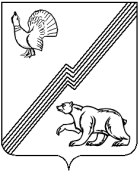 АДМИНИСТРАЦИЯ ГОРОДА ЮГОРСКАХанты-Мансийского автономного округа - ЮгрыПОСТАНОВЛЕНИЕот 10 февраля 2022 года							        № 237-п
О внесении изменения в постановлениеадминистрации города Югорска от 26.06.2018 № 1773«Об утверждении перечня организаций определенныхдля отбывания наказания в виде обязательных работ и видов обязательных работ»В соответствии с Уголовным кодексом Российской Федерации, Уголовно-исполнительным кодексом Российской Федерации, Кодексом Российской Федерации об административных правонарушениях, пунктом 1.5 протокола заседания постоянно действующего Координационного совещания по обеспечению правопорядка в Ханты-Мансийском автономном округе-Югре от 13.12.2021 № 96, по согласованию с филиалом по городу Югорску Федерального казенного учреждения «Уголовно-исполнительная инспекция» Управления Федеральной службы исполнения наказания России по Ханты-Мансийскому автономному округу-Югре, в целях создания условий для отбывания наказания в виде обязательных работ на территории города Югорска:1 Внести в постановление администрации города Югорска от 26.06.2018 № 1773 «Об утверждении перечня организаций определенных для отбывания наказания в виде обязательных работ и видов обязательных работ» изменение, изложив приложение 1 в новой редакции (приложение).2. Опубликовать постановление в официальном печатном издании города Югорска и разместить на официальном сайте органов местного самоуправления города Югорска.3. Настоящее постановление вступает в силу после его официального опубликования.Глава города Югорска                                                              А.В. БородкинПриложение к постановлению администрации города Югорскаот 10 февраля 2022 года № 237-пПриложениек постановлениюадминистрации города Югорскаот 26 июня 2018 года  № 1773Перечень организаций определенных для отбывания наказания осужденных в виде исправительных работ1. Муниципальное автономное учреждение «Молодежный центр «Гелиос».2. Общество с ограниченной ответственностью «Спектр».3. Общество с ограниченной ответственностью «Строительно-монтажное управление № 32».4. Муниципальное автономное учреждение «Городское лесничество».5. Общество с ограниченной ответственностью «Тайга».6. Общество с ограниченной ответственностью «Ремонтно-строительное управление № 5».7. Индивидуальный предприниматель Чепчугова Наталья Викторовна, глава крестьянского (фермерского) хозяйства. 